Αίτηση - Έντυπο ΠεριγραφήςΣύντομη περιγραφή του Προγράμματος Καλλιέργειας Δεξιοτήτων (έως 200 λέξεις)Στο συγκεκριμένο Project επιδιώκεται, μέσω διαθεματικής προσέγγισης, οι μαθητές/τριες να ενημερωθούν και να ευαισθητοποιηθούν στο φαινόμενο της κλιματικής αλλαγής, να συνειδητοποιήσουν την αναγκαιότητα δράσης και να ενεργούν με γνώμονα την προστασία του περιβάλλοντος για μια πιο βιώσιμη πορεία στο μέλλον. Παράλληλα συμβάλλει στην ενθάρρυνση αλλαγής της νοοτροπίας και της συμπεριφοράς, που απαιτείται για τον κόσμο μας, για μια πιο βιώσιμη πορεία στο μέλλον. Παράλληλα οι οι μαθητές/τριες έρχονται σε δυναμική επαφή με την παιδαγωγική, αισθητική, καλλιτεχνική και ψυχαγωγική διάσταση του θέματος, με βιωματική προσέγγιση, που ανταποκρίνεται στο γνωστικό τους επίπεδο, κεντρίζοντας συγχρόνως το ενδιαφέρον τους, με όπλο/εργαλείο τους την Τέχνη. Ειδικότερα μέσω της Trash Art, της τέχνης δηλαδή από ανακυκλώσιμα υλικά, που χρησιμοποιεί ‘άχρηστα’ αντικείμενα, μετατρέποντάς τα σε έργα σύγχρονης τέχνης, και που σε συνδυασμό με τη φαντασία, αποτελεί μια νέα πρόταση για έναν λιγότερο καταναλωτικό τρόπο ζωής.Δομή Προγράμματος Καλλιέργειας Δεξιοτήτων Περιγραφή βασικού θεωρητικού πλαισίου υποστήριξης του προγράμματος (Έως 300 λέξεις)Η μεταβολή του παγκόσμιου κλίματος και ιδιαίτερα των μετεωρολογικών συνθηκών, αποτελεί αδιαμφισβήτητο γεγονός. Η κλιματική αλλαγή και οι αρνητικές επιπτώσεις της σε περιβαλλοντικό, κοινωνικό, οικονομικό και πολιτισμικό πεδίο, που απειλεί την αειφόρο ανάπτυξη, μπορεί να αποτελέσει κατάλληλη αφετηρία σκέψης και προβληματισμού για μικρούς και μεγάλους. Το σενάριο πραγματεύεται την εισαγωγή των μαθητών/τριών στο πρόβλημα της κλιματικής αλλαγής και ιδιαίτερα στην περιβαλλοντική ευαισθητοποίηση, μέσα από την Τέχνη και ειδικότερα στην κατασκευή έργων τέχνης από «άχρηστα» υλικά. Το συγκεκριμένο πρόγραμμα προσανατολίζεται στην πραγματοποίηση δράσεων, στο πλαίσιο εκπαιδευτικών καινοτόμων προγραμμάτων, όπως της υλοποίησης Προγράμματος Σχολικών Δραστηριοτήτων (Περιβαλλοντικό – Πολιτιστικό) και των Εργαστηρίων Δεξιοτήτων. "Σύμμαχος" σε αυτήν την προσπάθεια αποτελεί η Τέχνη, κι εν προκειμένω, η 'Trash Art', ως ένας τρόπος ευαισθητοποίησης , ειδικά, όταν το μήνυμά της είναι ελπιδοφόρο και δίνει στους/στις μαθητές/τριες ιδέες για αλλαγή. ΠροσβασιμότηταΔυνατότητα επέκτασης Το σχέδιο εργασίας θα μπορούσε να επεκταθεί με περαιτέρω δραστηριότητες. Μία προτεινόμενη δραστηριότητα είναι τα παιδιά να «παρέμβουν» με τη δική τους ματιά σε έναν πίνακα γνωστού ζωγράφου και να περάσουν το δικό τους μήνυμα για την κλιματική αλλαγή. Επιπρόσθετη δυνητική δραστηριότητα θα μπορούσε να αποτελέσει η δημιουργία επιδαπέδιου παιχνιδιού με θέμα την ανακύκλωση. Επίσης, οι μαθητές/τριες δύνανται να προχωρήσουν στη δημιουργία αφίσας, με αφορμή την ανάγνωση του παραμυθιού «Το Βρωμοχώρι» της Σοφίας Ζαραμπούκα (εκδ. Κέδρος), καθώς και κουκλοθέατρου με κούκλες από ανακυκλώσιμα και επαναχρησιμοποιούμενα υλικά, βασισμένο σε παραμύθι. Μια επιπλέον δυνητική επέκταση θα μπορούσε να αποτελέσει και η επικοινωνία των παιδιών με βοήθεια του/της εκπαιδευτικού, στο κοινό, της ανάγκης δραστηριοποίησης και λήψης μέτρων για τον μετριασμό του προβλήματος της κλιματικής αλλαγής. Αυτό μπορεί να επιτευχθεί μέσω μιας εκδήλωσης που μπορεί να οργανωθεί γι’ αυτόν τον σκοπό και θα προσκληθούν γονείς και φορείς του τόπου. Τέλος, στο πλαίσιο δράσεων για την προστασία του περιβάλλοντος θα μπορούσε να συμπεριληφθεί και ο εθελοντικός καθαρισμός ή η υιοθέτηση ενός πάρκου.ΑξιολόγησηΈνας από τους στόχους που τέθηκαν, ήταν η αξιολόγηση του συνολικού προγράμματος από τους/τις ίδιους/ες τους/τις συμμετέχοντες/ουσες και την εκπαιδευτικό.Εφαρμόστηκε αρχικά διαγνωστική, κατόπιν διαμορφωτική και σε τακτά χρονικά διαστήματα, έστω και με τη μορφή εποπτείας αξιολόγηση, καθώς και  τελική. Επίσης, πραγματοποιήθηκε και στο τέλος, γραπτά, μέσω ερωτηματολογίων που διατηρούσαν την ανωνυμία των μαθητών/τριών.ΠΑΡΑΡΤΗΜΑ1. ΦΑΚΕΛΟΣ Η ΓΗ ΦΩΝΑΖΕΙ S.O.S. 1.1. ΦΑΚΕΛΟΣ ΚΑΡΑΒΟΠΑΝΟ (S.O.S) (Φωτογραφικό υλικό από τον καμβά)1.2. ΠΑΡΑΜΥΘΙ: Η ΓΗ ΦΩΝΑΖΕΙ S.O.S.1.3. PowerPoint ΠΑΡΑΜΥΘΙ: Η ΓΗ ΦΩΝΑΖΕΙ S.O.S.2.	ΦΑΚΕΛΟΣ ΛΑΜΠΑΔΕΣ (Φωτογραφικό υλικό από τις λαμπάδες)3.	ΦΑΚΕΛΟΣ ΛΟΥΛΟΥΔΙΑ - ΑΝΕΜΟΜΥΛΟΙ (Φωτογραφικό υλικό με τις κατασκευές με πλαστικά μπουκάλια)4.	ΦΑΚΕΛΟΣ ΜΑΣΚΕΣ (Φωτογραφικό υλικό με τις μάσκες)5.	ΦΑΚΕΛΟΣ ΠΑΡΑΜΥΘΙ ΤΟ ΠΟΡΤΡΑΙΤΟ ΤΟΥ ΛΙΝΟΥ ΤΟΥ ΠΕΛΑΡΓΟΥ5.1.  ΠΑΡΑΜΥΘΙ ΑΦΗΓΗΣΗ (Φωτογραφικό υλικό)5.2.  ΠΑΡΑΜΥΘΙ ΓΝΩΡΙΜΙΑ (Φωτογραφικό υλικό)5.3. ΠΑΡΑΜΥΘΙ ΔΡΑΜΑΤΟΥΡΓΙΑ (Φωτογραφικό υλικό)5.4.ΠΑΡΑΜΥΘΙ ΜΕ ΕΠΑΝΑΧΡΗΣΙΜΟΠΟΙΟΥΜΕΝΑ ΥΛΙΚΑ (Φωτογραφικό υλικό)5.5. ΠΑΡΑΜΥΘΙ ΠΑΡΑΚΟΛΟΥΘΗΣΗ (Φωτογραφικό υλικό)5.6. ΤΟ ΠΑΡΑΜΥΘΙ ΣΕ ΠΑΡΟΥΣΙΑΣΗ PowerPoint5.7. ΠΑΡΑΜΥΘΙ ΖΩΓΡΑΦΙΚΗ (Φωτογραφικό υλικό)6.  ΦΑΚΕΛΟΣ ΠΑΣΧΑΛΙΝΕΣ ΣΑΚΟΥΛΕΣ (Φωτογραφικό υλικό)7.  ΦΑΚΕΛΟΣ ΚΑΡΑΓΚΙΟΖΗΣ7.1. ΦΙΓΟΥΡΕΣ ΚΑΡΑΓΚΙΟΖΗ (Φωτογραφικό υλικό)7.2. ΘΕΑΤΡΙΚΟ – Ο ΚΑΡΑΓΚΙΟΖΗΣ ΚΑΙ ΤΟ ΤΕΡΑΣ ΤΩΝ ΣΚΟΥΠΙΔΙΩΝ7.3. ΚΑΤΑΣΚΕΥΗ ΣΚΗΝΗΣ ΘΕΑΤΡΟΥ ΣΚΙΩΝ7.4. ΨΗΦΙΑΚΗ ΠΑΡΑΣΤΑΣΗ (Φωτογραφικό υλικό)7.5. ΔΩΡΟ ΠΕΡΙΒΑΛΛΟΝΤΙΚΗΣ ΕΤΑΙΡΕΙΑΣ8. ΦΑΚΕΛΟΣ ΚΕΙΜΕΝΟ - ΔΙΑΜΑΡΤΥΡΙΑ  (Φωτογραφικό υλικό)9. ΦΑΚΕΛΟΣ ΦΩΛΙΕΣ (Φωτογραφικό υλικό)      10.ΦΥΛΛΑ ΕΡΓΑΣΙΑΣ: (1ο ΦΥΛΛΟ ΕΡΓΑΣΙΑΣ: ΚΕΙΜΕΝΟ-ΔΙΑΜΑΡΤΥΡΙΑ,2ο ΦΥΛΛΟ ΕΡΓΑΣΙΑΣ: ΚΑΛΕΣ ΠΡΑΚΤΙΚΕΣ ΓΙΑ ΤΗΝ ΠΡΟΣΤΑΣΙΑ ΤΟΥ ΚΛΙΜΑΤΟΣ, 3ο ΦΥΛΛΟ ΕΡΓΑΣΙΑΣ: ΠΑΡΑΜΥΘΙ, 4ο ΦΥΛΛΟ ΕΡΓΑΣΙΑΣ: ΣΥΓΓΡΑΦΗ ΘΕΑΤΡΙΚΩΝ ΔΙΑΛΟΓΩΝ)ΕΡΩΤΗΜΑΤΟΛΟΓΙΟ ΟΛΟΚΛΗΡΩΣΗΣ ΤΟΥ ΕΚΠΑΙΔΕΥΤΙΚΟΥ ΠΡΟΓΡΑΜΜΑΤΟΣ ΕΡΩΤΗΜΑΤΟΛΟΓΙΟ ΑΥΤΟΑΞΙΟΛΟΓΗΣΗΣ ΜΑΘΗΤΩΝΑ. ΒΑΣΙΚΑ ΣΤΟΙΧΕΙΑ ΤΟΥ ΕΚΠΑΙΔΕΥΤΙΚΟΥ ΥΛΙΚΟΥΑ.1 Το υποβληθέν εκπαιδευτικό υλικό υποβάλλεται προς έγκριση για εφαρμογή:Α) για πρώτη φορά για τα Εργαστήρια Δεξιοτήτων21+ ΝΑΙΒ) είχε υποβληθεί για την πιλοτική εφαρμογή κατά το σχ. Έτος 2020-2021 ΟΧΙΒ) είχε υλοποιηθεί κατόπιν της έγκρισης του ΥΠΑΙΘ με Αρ. Πρωτ.: 31819,  Αθήνα,  22-12-2021 για το σχολικό έτος 2021-2022.(αναφέρετε όλες και επισυνάψτε αντίγραφο της τελευταίας έγκρισης)Α.2 Σύντομη περιγραφή του προτεινόμενου εκπαιδευτικού υλικού (περιεχόμενο, βασική ιδέα):  (έως 200 λέξεις)Στην Πλατφόρμα Υποβολής σημειώστε τις δεξιότητες που καλλιεργεί το υλικό σας και τη Θεματική Ενότητα στην οποία εντάσσεταιΤο παρόν εκπαιδευτικό πρόγραμμα προέκυψε από τη συνεχή ανάγκη για εδραίωση υπεύθυνων συμπεριφορών, ως προς τη διαχείριση ‘άχρηστων’ υλικών στο ευρύτερο περιβάλλον και την υιοθέτηση νέων καταναλωτικών προτύπων, στο πλαίσιο της προσπάθειας για την κατεύθυνση προς την αειφορία. Το αντικείμενο του παρόντος σχεδίου διδασκαλίας αφορά στην εισαγωγή των μαθητών/τριών στο περιεχόμενο του φαινομένου της κλιματικής αλλαγής. Επιδίωξη είναι τα παιδιά να αποκτήσουν μια πολυεπίπεδη γνώση με τη μελέτη ποικίλων διαστάσεων, αναφορικά με τις γνώσεις και τις πρακτικές που αφορούν στο φυσικό περιβάλλον και τους μηχανισμούς αλληλεξάρτησής του με τις ανθρώπινες δραστηριότητες. Παράλληλα, με σύμμαχο την Τέχνη τονίζεται ο ρόλος της στην ευαισθητοποίηση των παιδιών για τα προβλήματα της ανθρωπότητας, όπως αυτού της κλιματικής αλλαγής, με σκοπό την αλλαγή στάσης και την επικράτηση καθημερινής συνειδητής συμπεριφοράς. Σχεδιάστηκε σε συνεργασία της δασκάλας της τάξης  Βαμβακοπούλου Μαρίας από το 133ο Δ.Σ με το Πανεπιστήμιο Δυτικής Αττικής και συγκεκριμένα τον υποψήφιο διδάκτορα και δάσκαλο του 133ου Δ.Σ Θεοδούλου Ιωάννη με απόσπαση την τρέχουσα χρονιά στην Ειδική Ακαδημαϊκή Μονάδα Περιβαλλοντικής Εκπαίδευσης Αγωγής και Επικοινωνίας και της Επιστημονικής Υπεύθυνης Καθηγήτριας Κωνσταντίνας Σκαναβή. Υλοποιήθηκε σε ένα τμήμα της Ε΄ τάξης του 133ου Δημοτικού Σχολείου της Αθήνας (Ε2), με Ενιαίο Αναμορφωμένο Εκπαιδευτικό Πρόγραμμα (ΕΑΕΠ) κατά το σχολικό έτος 2021-2022. Μεγάλο μέρος του εκπαιδευτικού αυτού προγράμματος αποτελούν οι βιωματικές δράσεις. Η προσέγγιση και ανάδειξη του θέματος γίνεται επίσης και μέσα από καταιγισμό ιδεών, συλλογή πληροφοριών από διάφορες πηγές, ανάκληση προηγούμενων γνώσεων, χρήση ερωτημάτων, από ομαδικές και συνθετικές εργασίες και συζητήσεις, παρουσίαση εργασιών, ζωγραφικής, συγγραφής και εικονογράφησης παραμυθιού, μέσω διαθεματικής προσέγγισης, στο πλαίσιο της ανάπτυξης της κριτικής και δημιουργικής σκέψης. Εντάσσεται στην ενότητα «Φροντίζω το περιβάλλον» και συγκεκριμένα στην υποθεματική: Οικολογία - Παγκόσμια και Τοπική Φυσική Κληρονομιά και Παγκόσμια και Τοπική Πολιτιστική Κληρονομιά.Επίσης αποτέλεσε το θέμα ενασχόλησης της δεύτερης θεματικής ενότητας «Φροντίζω το περιβάλλον» του προγράμματος καλλιέργειας δεξιοτήτων (Εργαστήρια Δεξιοτήτων), με τίτλο: «Αναλαμβάνουμε δράση για το κλίμα που αλλάζει».Α.3 Για την εφαρμογή του προτεινόμενου εκπαιδευτικού προγράμματος,  ΔΕΝ απαιτούνται  δράσεις εκτός σχολικής μονάδας. Εφαρμόστηκε στις αίθουσες του σχολείου και συγκεκριμένα στις ακόλουθες: α) αίθουσα διδασκαλίας, β) αίθουσα Η/Υ και γ) αίθουσα πολλαπλών χρήσεων.Β. ΕΚΠΑΙΔΕΥΤΙΚΑ ΚΡΙΤΗΡΙΑΒ.1 Η αποτίμηση/αξιολόγηση γίνεται με τη μορφή; (επισυνάπτεται)Ερωτηματολόγιο προς τους μαθητές/μαθήτριες	ΝΑΙΕρωτηματολόγιο προς το εκπαιδευτικό προσωπικό	Συνέντευξη από:………………………………………….Άλλο (Παρακαλούμε προσδιορίστε):Υπάρχουν δύο (2) ερωτηματολόγια όπου βρίσκονται στον φάκελο με την ονομασία ΠΑΡΑΡΤΗΜΑΒ.2. Το προτεινόμενο εκπαιδευτικό υλικό προβλέπει διαφοροποιήσεις στην προσέγγιση ή διευκολύνσεις, ώστε να μπορούν να παρακολουθούν όλα τα παιδιά της σχολικής τάξης, ανεξαρτήτως μαθησιακού, κοινωνικού - πολιτισμικού υποβάθρου (π.χ. ειδικών εκπαιδευτικών αναγκών ή/και αναπηρία, Ελληνική γλώσσα ως δεύτερη ή ως ξένη γλώσσα, διαφορετικό κοινωνικό- πολιτισμικό υπόβαθρο)ΝΑΙ  ΝΑΙ ΠΡΟΒΛΕΠΕΙ	ΟΧΙ Απαιτεί εξειδικευμένη γνώση από τον/την εκπαιδευτικό. Διευκρινίστε ποια εξειδικευμένη γνώση απαιτείται:ΟΧΙ, δεν απαιτείται καμία εξειδικευμένη γνώση.Περιλαμβάνει επιμορφωτικό- ενημερωτικό υλικό για τον εκπαιδευτικό σε μορφή παρουσίασης, Οδηγού Βίντεο-μαθήματος μέσω των Εργαστηρίων Δεξιοτήτων21+Άλλο:ΝΑΙ (μέσα στην πρόταση με link υπάρχουν σχετικά βίντεο και στον φάκελο με την ονομασία ΠΑΡΑΡΤΗΜΑ υπάρχει φωτογραφικό υλικό, Power Point, ερωτηματολόγια, φύλλα εργασίας…)ΤΑΥΤΟΤΗΤΑ ΠΡΟΓΡΑΜΜΑΤΟΣ ΚΑΛΛΙΕΡΓΕΙΑΣ ΔΕΞΙΟΤΗΤΩΝΤΑΥΤΟΤΗΤΑ ΠΡΟΓΡΑΜΜΑΤΟΣ ΚΑΛΛΙΕΡΓΕΙΑΣ ΔΕΞΙΟΤΗΤΩΝΤΑΥΤΟΤΗΤΑ ΠΡΟΓΡΑΜΜΑΤΟΣ ΚΑΛΛΙΕΡΓΕΙΑΣ ΔΕΞΙΟΤΗΤΩΝΤΑΥΤΟΤΗΤΑ ΠΡΟΓΡΑΜΜΑΤΟΣ ΚΑΛΛΙΕΡΓΕΙΑΣ ΔΕΞΙΟΤΗΤΩΝΤΑΥΤΟΤΗΤΑ ΠΡΟΓΡΑΜΜΑΤΟΣ ΚΑΛΛΙΕΡΓΕΙΑΣ ΔΕΞΙΟΤΗΤΩΝΤΑΥΤΟΤΗΤΑ ΠΡΟΓΡΑΜΜΑΤΟΣ ΚΑΛΛΙΕΡΓΕΙΑΣ ΔΕΞΙΟΤΗΤΩΝΤΑΥΤΟΤΗΤΑ ΠΡΟΓΡΑΜΜΑΤΟΣ ΚΑΛΛΙΕΡΓΕΙΑΣ ΔΕΞΙΟΤΗΤΩΝΤίτλος«Κλιματική Αλλαγή και Τέχνη (Trash Art). Περιβαλλοντική ευαισθητοποίηση μέσα από την κατασκευή έργων Τέχνης από “άχρηστα” υλικά»«Κλιματική Αλλαγή και Τέχνη (Trash Art). Περιβαλλοντική ευαισθητοποίηση μέσα από την κατασκευή έργων Τέχνης από “άχρηστα” υλικά»«Κλιματική Αλλαγή και Τέχνη (Trash Art). Περιβαλλοντική ευαισθητοποίηση μέσα από την κατασκευή έργων Τέχνης από “άχρηστα” υλικά»«Κλιματική Αλλαγή και Τέχνη (Trash Art). Περιβαλλοντική ευαισθητοποίηση μέσα από την κατασκευή έργων Τέχνης από “άχρηστα” υλικά»«Κλιματική Αλλαγή και Τέχνη (Trash Art). Περιβαλλοντική ευαισθητοποίηση μέσα από την κατασκευή έργων Τέχνης από “άχρηστα” υλικά»ΦορέαςΠανεπιστήμιο Δυτικής Αττικής – Μονάδα Περιβαλλοντικής Εκπαίδευσης, Αγωγής και Επικοινωνίας – Τμήμα Δημόσιας & Κοινοτικής Υγείας – Σχολή Δημόσιας Υγείας. (Θεοδούλου Ι., Βαμβακοπούλου Μ., Σκαναβή Κ.)Πανεπιστήμιο Δυτικής Αττικής – Μονάδα Περιβαλλοντικής Εκπαίδευσης, Αγωγής και Επικοινωνίας – Τμήμα Δημόσιας & Κοινοτικής Υγείας – Σχολή Δημόσιας Υγείας. (Θεοδούλου Ι., Βαμβακοπούλου Μ., Σκαναβή Κ.)Πανεπιστήμιο Δυτικής Αττικής – Μονάδα Περιβαλλοντικής Εκπαίδευσης, Αγωγής και Επικοινωνίας – Τμήμα Δημόσιας & Κοινοτικής Υγείας – Σχολή Δημόσιας Υγείας. (Θεοδούλου Ι., Βαμβακοπούλου Μ., Σκαναβή Κ.)Πανεπιστήμιο Δυτικής Αττικής – Μονάδα Περιβαλλοντικής Εκπαίδευσης, Αγωγής και Επικοινωνίας – Τμήμα Δημόσιας & Κοινοτικής Υγείας – Σχολή Δημόσιας Υγείας. (Θεοδούλου Ι., Βαμβακοπούλου Μ., Σκαναβή Κ.)Πανεπιστήμιο Δυτικής Αττικής – Μονάδα Περιβαλλοντικής Εκπαίδευσης, Αγωγής και Επικοινωνίας – Τμήμα Δημόσιας & Κοινοτικής Υγείας – Σχολή Δημόσιας Υγείας. (Θεοδούλου Ι., Βαμβακοπούλου Μ., Σκαναβή Κ.)Πανεπιστήμιο Δυτικής Αττικής – Μονάδα Περιβαλλοντικής Εκπαίδευσης, Αγωγής και Επικοινωνίας – Τμήμα Δημόσιας & Κοινοτικής Υγείας – Σχολή Δημόσιας Υγείας. (Θεοδούλου Ι., Βαμβακοπούλου Μ., Σκαναβή Κ.)ΘεματικήΘεματικήΦΡΟΝΤΙΖΩ ΤΟ ΠΕΡΙΒΑΛΛΟΝ  «Αναλαμβάνουμε δράση για το κλίμα που αλλάζει»ΦΡΟΝΤΙΖΩ ΤΟ ΠΕΡΙΒΑΛΛΟΝ  «Αναλαμβάνουμε δράση για το κλίμα που αλλάζει»Υποθεματικήα) Οικολογία - Παγκόσμια και Τοπική Φυσική Κληρονομιάβ) Παγκόσμια & Τοπική Πολιτιστική Κληρονομιά.α) Οικολογία - Παγκόσμια και Τοπική Φυσική Κληρονομιάβ) Παγκόσμια & Τοπική Πολιτιστική Κληρονομιά.ΒΑΘΜΙΔΑ/ΤΑΞΕΙΣ (που προτείνονται)ΒΑΘΜΙΔΑ/ΤΑΞΕΙΣ (που προτείνονται)ΒΑΘΜΙΔΑ/ΤΑΞΕΙΣ (που προτείνονται)Πρωτοβάθμια Εκπαίδευση / Ε΄  και ΣΤ΄  Πρωτοβάθμια Εκπαίδευση / Ε΄  και ΣΤ΄  Πρωτοβάθμια Εκπαίδευση / Ε΄  και ΣΤ΄  Πρωτοβάθμια Εκπαίδευση / Ε΄  και ΣΤ΄  Δεξιότητες στόχευσης του εργαστηρίουΔεξιότητες στόχευσης του εργαστηρίουΔεξιότητες στόχευσης του εργαστηρίουΚύριες δεξιότητες στόχευσης του προγράμματος: 1. Η στόχευση του προγράμματος έχει προσδιοριστεί βάσει των λεγόμενων Δεξιοτήτων του 21ου αιώνα:α) Δεξιότητες μάθησης 21ου αιώνα (4cs)(Κριτική σκέψη, Επικοινωνία, Συνεργασία, Δημιουργικότητα).β) Ψηφιακή μάθηση 21ου αιώνα (4cs σε ψηφιακό περιβάλλον), ψηφιακή συνεργασία, ψηφιακή δημιουργικότητα, συνδυαστικές δεξιότητες ψηφιακής τεχνολογίας, επικοινωνίας και συνεργασίας.γ) Παραγωγική μάθηση μέσω των παραστατικών τεχνών και της δημιουργικότητας2. Δεξιότητες ζωής (Ενσυναίσθηση και ευαισθησία, Προσαρμοστικότητα, Ανθεκτικότητα, Υπευθυνότητα, διαμεσολάβηση επίλυσης συγκρούσεων).3. Δεξιότητες της τεχνολογίας, και δεξιότητες διαχείρισης των μέσων4. Δεξιότητες του νου: πλάγια σκέψη, στρατηγική σκέψη, κατασκευέςΚύριες δεξιότητες στόχευσης του προγράμματος: 1. Η στόχευση του προγράμματος έχει προσδιοριστεί βάσει των λεγόμενων Δεξιοτήτων του 21ου αιώνα:α) Δεξιότητες μάθησης 21ου αιώνα (4cs)(Κριτική σκέψη, Επικοινωνία, Συνεργασία, Δημιουργικότητα).β) Ψηφιακή μάθηση 21ου αιώνα (4cs σε ψηφιακό περιβάλλον), ψηφιακή συνεργασία, ψηφιακή δημιουργικότητα, συνδυαστικές δεξιότητες ψηφιακής τεχνολογίας, επικοινωνίας και συνεργασίας.γ) Παραγωγική μάθηση μέσω των παραστατικών τεχνών και της δημιουργικότητας2. Δεξιότητες ζωής (Ενσυναίσθηση και ευαισθησία, Προσαρμοστικότητα, Ανθεκτικότητα, Υπευθυνότητα, διαμεσολάβηση επίλυσης συγκρούσεων).3. Δεξιότητες της τεχνολογίας, και δεξιότητες διαχείρισης των μέσων4. Δεξιότητες του νου: πλάγια σκέψη, στρατηγική σκέψη, κατασκευέςΚύριες δεξιότητες στόχευσης του προγράμματος: 1. Η στόχευση του προγράμματος έχει προσδιοριστεί βάσει των λεγόμενων Δεξιοτήτων του 21ου αιώνα:α) Δεξιότητες μάθησης 21ου αιώνα (4cs)(Κριτική σκέψη, Επικοινωνία, Συνεργασία, Δημιουργικότητα).β) Ψηφιακή μάθηση 21ου αιώνα (4cs σε ψηφιακό περιβάλλον), ψηφιακή συνεργασία, ψηφιακή δημιουργικότητα, συνδυαστικές δεξιότητες ψηφιακής τεχνολογίας, επικοινωνίας και συνεργασίας.γ) Παραγωγική μάθηση μέσω των παραστατικών τεχνών και της δημιουργικότητας2. Δεξιότητες ζωής (Ενσυναίσθηση και ευαισθησία, Προσαρμοστικότητα, Ανθεκτικότητα, Υπευθυνότητα, διαμεσολάβηση επίλυσης συγκρούσεων).3. Δεξιότητες της τεχνολογίας, και δεξιότητες διαχείρισης των μέσων4. Δεξιότητες του νου: πλάγια σκέψη, στρατηγική σκέψη, κατασκευέςΚύριες δεξιότητες στόχευσης του προγράμματος: 1. Η στόχευση του προγράμματος έχει προσδιοριστεί βάσει των λεγόμενων Δεξιοτήτων του 21ου αιώνα:α) Δεξιότητες μάθησης 21ου αιώνα (4cs)(Κριτική σκέψη, Επικοινωνία, Συνεργασία, Δημιουργικότητα).β) Ψηφιακή μάθηση 21ου αιώνα (4cs σε ψηφιακό περιβάλλον), ψηφιακή συνεργασία, ψηφιακή δημιουργικότητα, συνδυαστικές δεξιότητες ψηφιακής τεχνολογίας, επικοινωνίας και συνεργασίας.γ) Παραγωγική μάθηση μέσω των παραστατικών τεχνών και της δημιουργικότητας2. Δεξιότητες ζωής (Ενσυναίσθηση και ευαισθησία, Προσαρμοστικότητα, Ανθεκτικότητα, Υπευθυνότητα, διαμεσολάβηση επίλυσης συγκρούσεων).3. Δεξιότητες της τεχνολογίας, και δεξιότητες διαχείρισης των μέσων4. Δεξιότητες του νου: πλάγια σκέψη, στρατηγική σκέψη, κατασκευέςΕργαστήριοΠεριγραφή δραστηριοτήτων  Γνωρίζω το ζήτημα της κλιματικής αλλαγής 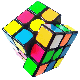 Γίνεται ανάγνωση, αφήγηση και δραματουργία παραμυθιού, που με τον συμβολισμό του αναδεικνύεται το ζήτημα της κλιματικής αλλαγής. Γίνεται εισαγωγή και τίθεται προβληματισμός σχετικά με την αλλαγή του κλίματος στον πλανήτη, μέσα από επιλεγμένες ιστοσελίδες, καθώς και ανίχνευση πρότερων ιδεών, γνώσεων και αναπαραστάσεων. Παράλληλα, εντοπίζονται πιθανές δυσκολίες της σκέψης των παιδιών και ακολουθεί ένας συλλογικός προγραμματισμός.Διαμαρτυρία μέσω της Τέχνης και του λόγου Αποτυπώνεται η καταστροφή του περιβάλλοντος και της κλιματικής αλλαγής μέσα από την Τέχνη και τα παιδιά ζωγραφίζουν τον δικό τους πίνακα, με θέμα την κλιματική αλλαγή.Εξετάζεται ο συσχετισμός των ανθρώπινων δραστηριοτήτων με τις καιρικές και κλιματικές συνθήκες, καθώς και οι συνέπειες, και αναδεικνύονται κίνητρα για δράση και κινητοποίηση των μαθητών/τριών, που συντάσσουν ένα «Κείμενο – Διαμαρτυρία» προς τους ανθρώπους, στο οποίο εκπέμπουν σήμα κινδύνου.Συγγραφή παραμυθιού Γίνεται ανάδειξη του στόχου 13 Δράση για το κλίμα, κινητοποίηση του ενδιαφέροντος των παιδιών σε πρακτικές μετριασμού των συνεπειών της κλιματικής αλλαγής και συγγραφή παραμυθιού, με βάση τις γνώσεις που έχουν αποκτήσει σχετικά με το θέμα.Συζήτηση- -κατασκευή  έργων από «άχρηστα υλικά» Συζητείται η ρύπανση του περιβάλλοντος, προωθείται μέσα από εικόνες η ανάγκη της συγκομιδής και της ανακύκλωσης των σκουπιδιών και η παράλληλη ευαισθητοποίηση των παιδιών για περιβαλλοντικά ζητήματα και παρουσιάζονται απόκοσμα έργα τέχνης, με σκοπό να απεικονίσουν την καταστροφή της φύσης. Τα παιδιά γίνονται μικροί καλλιτέχνες και δημιουργούν από ανακυκλώσιμα και ‘άχρηστα’ υλικά, τα δικά τους έργα τέχνης (λουλούδια, ανεμόμυλοι, αποκριάτικες μάσκες).Δημιουργία και κατασκευή έργων τέχνης από «άχρηστα υλικά»Προωθείται το μοτίβο «Μείωσε, επαναχρησιμοποίησε, ανακύκλωσε» και άλλων συνηθειών υπεύθυνης κατανάλωσης στα παιδιά, τα οποία γίνονται μικροί καλλιτέχνες και δημιουργούν από ανακυκλώσιμα και ‘άχρηστα’ υλικά τα δικά τους έργα τέχνης (ξύλινες φωλιές πουλιών, πασχαλινές λαμπάδες).Δημιουργική γνωριμία με το Θέατρο Σκιών Οι μαθητές/τριες ευαισθητοποιούνται, διαμορφώνουν νέες στάσεις και συμπεριφορές για τα προβλήματα που αφορούν το περιβάλλον, βρίσκουν λύσεις με διασκεδαστικό τρόπο, συγγράφοντας θεατρικούς διαλόγους, εμπνευσμένα από την τέχνη του θεάτρου σκιών, παρέα με τους ήρωές του. Φτιάχνουν φιγούρες του θεάτρου σκιών με πρώτη ύλη τα ‘άχρηστα’ υλικά, στο πλαίσιο προετοιμασίας της θεατρικής τους παράστασης. Γίνεται εξοικείωση με την αλλαγή χρήσης των υλικών, τονίζεται η σημαντικότητα της ανακύκλωσης και τα παιδιά φτιάχνουν τη δική τους σκηνή θεάτρου σκιών από κουτιά δημητριακών και ωθούνται στην εφαρμογή απλών πρακτικών στην καθημερινή τους ζωή.Θεατρική παράσταση περιβαλλοντικής ευαισθητοποίησηςΓίνεται η τελική προετοιμασία και πραγματοποίηση μιας απλής και μιας ψηφιακής θεατρικής παράστασης «Καραγκιόζη» με θέμα που αφορά την ευαισθητοποίηση απέναντι στο περιβάλλον και την κλιματική αλλαγή, καθώς και η τελική της παρουσίαση, αφού βιντεοσκοπηθεί, σε όλο το σχολείο. Ακολουθεί αξιολόγηση του προγράμματος.